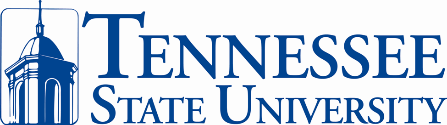 Office of Procurement(Non-Competitive Negotiation)Item(s) listed below (has/have) been determined to be a:     [   ] Sole Source Procurement or[    ] Proprietary Procurement, and falls within one or more of the established criteria for such purchase(s) indicated below:APPROVING AUTHORITYEnclosure(s)SOLE  SOURCE  OR  PROPRIETARY  PURCHASEItem DescriptionItem DescriptionItem DescriptionQtyUnitUnitCost                                                                             TOTAL:                                                                             TOTAL:                                                                             TOTAL:Purchase Requisition No.:Account No.:Department:Department:Department:Telephone:Telephone: Reason(s) for Sole Source/Proprietary Procurement: Reason(s) for Sole Source/Proprietary Procurement: Reason(s) for Sole Source/Proprietary Procurement: Reason(s) for Sole Source/Proprietary Procurement: Reason(s) for Sole Source/Proprietary Procurement: The vendor possesses exclusive and/or predominant capabilities and the item(s) contain a patented feature providing superior utility not obtainable from similar products. The product or service is unique and established as one of a kind. The program requirements cannot be modified so that competitive products or services may be used. The product is available from only one source and not merchandised through wholesalers, jobbers, or retailers. The vendor possesses exclusive and/or predominant capabilities and the item(s) contain a patented feature providing superior utility not obtainable from similar products. The product or service is unique and established as one of a kind. The program requirements cannot be modified so that competitive products or services may be used. The product is available from only one source and not merchandised through wholesalers, jobbers, or retailers.  Item(s) must be interchangeable or compatible with in-place items.  The cost of conversion, including, but not limited to, disruption, re-training, and replacement precludes bidding competitively.  The product is to be used in an instructional setting and the intent is to provide instruction on the specific product or diversity of products.  Written explanation submitted by the Requisitioner (attached).  Other justification (documents attached).  Item(s) must be interchangeable or compatible with in-place items.  The cost of conversion, including, but not limited to, disruption, re-training, and replacement precludes bidding competitively.  The product is to be used in an instructional setting and the intent is to provide instruction on the specific product or diversity of products.  Written explanation submitted by the Requisitioner (attached).  Other justification (documents attached).  Item(s) must be interchangeable or compatible with in-place items.  The cost of conversion, including, but not limited to, disruption, re-training, and replacement precludes bidding competitively.  The product is to be used in an instructional setting and the intent is to provide instruction on the specific product or diversity of products.  Written explanation submitted by the Requisitioner (attached).  Other justification (documents attached).    Comments:    Comments:Approved:Title: Director of Procurement ServicesDate: